Fitness 3DO CORRECT FORM!  Do you best and set a goal to reach.  PICK THE LEVEL THAT FITS YOU.  Let your fitness group push each other.  YOU CAN ALWAYS DO MORE! NameTypeDescriptionPicture/BarcodeRepetitions TimeRunCardioRun to the yellow line and back (about 25 meters)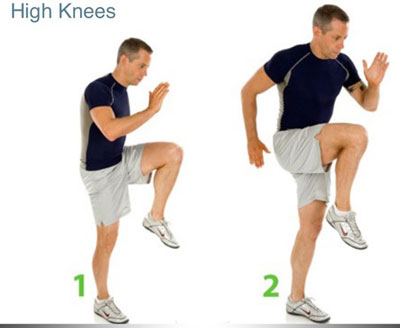 To other side of the gym and back.1—jog there and back2—sprint there and jog back3—sprint there and sprint backUpward Facing Plank+Dip+LiftsArms+CoreArms extended straight in a plank position, but you are facing up.  Lift the left leg, then right, and then dip down like a tricep dip.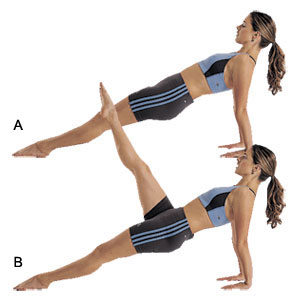 1—Bent knees (in a “crab” position) 8 each leg and 8 dips2—Straight legs 7 each leg and 7 dip3—Straight legs 10 each leg and 10 dipRun-------------------->------------------------------------>--------------------------------------->To other side and backSide Push upsArmsLay down on your side with one arm folded across your body and the other bent with the hand down on the ground by your chest.  Lift up.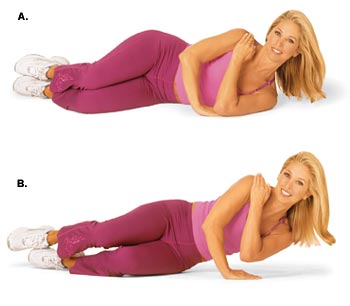 1—6 each side2—9 each side3—12 each sideRun-------------------->------------------------------------>--------------------------------------->To other side and backReverse Lunge twistLegsLike a regular lunge, but instead of stepping forward, you step back.  Knee above ankle!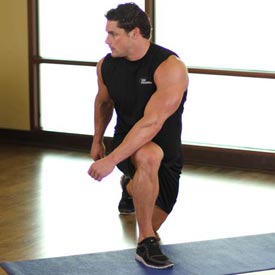 1—10 each side2—13 each side3—16 each sideRun-------------------->------------------------------------>--------------------------------------->To other side and backV-TwistCoreSit back on your tail bone with your legs up and your back up (creating a V). Twist to the left and right.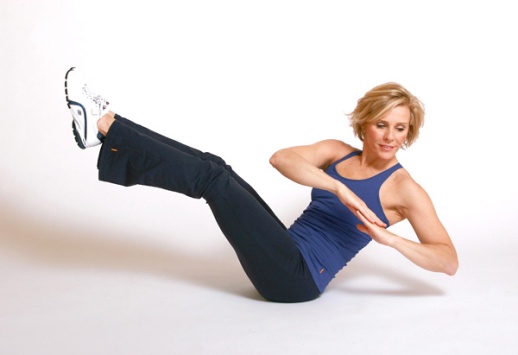 1—30 seconds2—45 seconds3—40 seconds with twist left, then reach up to your toes, then reach right, then up, etc.